Об утверждении Порядка сообщения государственными гражданскими служащими Управления Федеральной службы по надзору в сфере связи, информационных технологий и массовых коммуникаций по Чувашской Республике – Чувашии о получении подарка в связи с протокольными мероприятиями, служебными командировками и другими официальными мероприятиями, участие которых связано с исполнением служебных (должностных) обязанностей, его сдачи, оценки и реализации (выкупа)В соответствии с Федеральным законом от 27 июля 2004 г. № 79-ФЗ «О государственной гражданской службе Российской Федерации», пунктом 6 постановления Правительства Российской Федерации от 9 января 2014 г. № 10 «О порядке сообщения отдельными категориями лиц о получении подарка в связи с протокольными мероприятиями, служебными командировками и другими официальными мероприятиями, участие в которых связано с исполнением ими служебных (должностных) обязанностей, сдачи и оценки подарка, реализации (выкупа) и зачисления средств, вырученных от его реализации» приказываю:Утвердить прилагаемый Порядок сообщения государственными гражданскими служащими Управления Федеральной службы по надзору в сфере связи, информационных технологий и массовых коммуникаций по Чувашской Республике – Чувашии о получении подарка в связи с протокольными мероприятиями, служебными командировками и другими официальными мероприятиями, участие в которых связано с исполнением ими служебных (должностных) обязанностей, его сдачи, оценки и реализации (выкупа) (далее – Порядок).Признать утратившим силу приказ Управления Роскомнадзора по Чувашской Республике – Чувашии от 11 января 2018 г. № 1 «Об утверждении Положения о сообщении государственными гражданскими служащими Управления Федеральной службы по надзору в сфере связи, информационных технологий и массовых коммуникаций по Чувашской Республике – Чувашии о получении подарка в связи с их должностным положением или исполнением ими служебных (должностных) обязанностей, сдаче и оценке подарка, реализации (выкупа) и зачислении средств, вырученных от его реализации».Отделу организационной, правовой работы и кадров обеспечить получение, учет и хранение подарков в соответствии с утвержденным настоящим приказом Порядком.Контроль за исполнением настоящего приказа оставляю за собой.Руководитель	Т. Л. ЕвдокимоваУТВЕРЖДЕНОприказом Управления Роскомнадзора по Чувашской Республике – Чувашииот 08 февраля 2019 г. № 17Порядок сообщения государственными гражданскими служащими Управления Федеральной службы по надзору в сфере связи, информационных технологий и массовых коммуникаций по Чувашской Республике – Чувашии лиц о получении подарка в связи с протокольными мероприятиями, служебными командировками и другими официальными мероприятиями, участие в которых связано с исполнением ими служебных (должностных) обязанностей, его сдачи, оценки и реализации (выкупа)Порядок сообщения о получении подарка в связи с протокольными мероприятиями, служебными командировками и другими официальными мероприятиями, участие в которых связано с исполнением служебных (должностных) обязанностей, его сдачи, оценки и реализации (выкупа) (далее – Порядок), определяет порядок сообщения государственными гражданскими служащими Управления Федеральной службы по надзору в сфере связи, информационных технологий и массовых коммуникаций по Чувашской Республике – Чувашии (далее Управление Роскомнадзора по Чувашской Республике – Чувашии), замещающими должности государственной гражданской службы (далее – гражданские служащие) о получении подарка в связи с протокольными мероприятиями, служебными командировками и другими официальными мероприятиями, участие в которых связано с их должностным положением или исполнением ими служебных (должностных) обязанностей, его сдачи, оценки и реализации (выкупа).Для целей Порядка используются следующие понятия:«подарок, полученный в связи с протокольными мероприятиями, служебными командировками и другими официальными мероприятиями» – подарок, полученный гражданским служащим от физических (юридических) лиц, которые осуществляют дарение, исходя из должностного положения одаряемого или исполнения им служебных (должностных) обязанностей, за исключением канцелярских принадлежностей, которые в рамках протокольных мероприятий, служебных командировок и других официальных мероприятий предоставлены каждому участнику указанных мероприятий в целях исполнения им своих служебных (должностных) обязанностей, цветов и ценных подарков, которые вручены в качестве поощрения (награды);«получение подарка в связи с протокольными мероприятиями, служебными командировками и другими официальными мероприятиями, участие в которых связано с исполнением служебных (должностных) обязанностей» – получение гражданским служащим лично или через посредника от физических (юридических) лиц подарка в рамках осуществления деятельности, предусмотренной должностным регламентом, а также в связи с исполнением служебных (должностных) обязанностей в случаях, установленных федеральными законами и иными нормативными актами, определяющими особенности правового положения и специфику профессиональной служебной деятельности указанных лиц.Гражданские служащие не вправе получать подарки от физических (юридических) лиц в связи с их должностным положением или исполнением ими служебных (должностных) обязанностей, за исключением подарков, полученных в связи с протокольными мероприятиями, служебными командировками и другими официальными мероприятиями, участие в которых связано с исполнением ими служебных (должностных) обязанностей.Гражданские служащие обязаны в соответствии с Порядком, уведомлять обо всех случаях получения подарка в связи с протокольными мероприятиями, служебными командировками и другими официальными мероприятиями, участие в которых связано с исполнением ими служебных (должностных) обязанностей в Управление Роскомнадзора по Чувашской Республике – Чувашии.Уведомление о получении подарка в связи с протокольными мероприятиями, служебными командировками и другими официальными мероприятиями, участие в которых связано с исполнением служебных (должностных) обязанностей (далее – уведомление) (приложение № 1 к Порядку), представляется не позднее 3 рабочих дней со дня получения подарка в отдел организационной, правовой работы и кадров Управления Роскомнадзора по Чувашской Республике – Чувашии. К уведомлению прилагаются документы (при их наличии), подтверждающие стоимость подарка (кассовый чек, товарный чек, иной документ об оплате (приобретении) подарка). В случае если подарок получен во время служебной командировки, уведомление представляется не позднее 3 рабочих дней со дня возвращения лица, получившего подарок, из служебной командировки.При невозможности подачи уведомления в сроки, указанные в абзацах первом и третьем настоящего пункта, по причине, не зависящей от гражданского служащего, работника, оно представляется не позднее следующего дня после ее устранения.Уведомление составляется в 2 (двух) экземплярах, один из которых возвращается лицу, представившему уведомление, с отметкой о регистрации, другой экземпляр направляется в комиссию Управления Роскомнадзора по Чувашской Республике – Чувашии по оценке стоимости подарка (далее - комиссия).Подарок, стоимость которого подтверждается документами и превышает три тысячи рублей либо стоимость которого неизвестна гражданскому служащему, получившему подарок, сдается ответственному лицу отдела организационной, правовой работы и кадров Управления Роскомнадзора по Чувашской Республике – Чувашии, которое принимает его на хранение по акту приема-передачи (приложение № 2 к Порядку), не позднее 5 (пяти) рабочих дней со дня регистрации уведомления в соответствующем журнале регистрации (приложение № 3 к Порядку).До передачи подарка по акту приема-передачи ответственность в соответствии с законодательством Российской Федерации за утрату или повреждение подарка несет лицо, получившее подарок.В целях принятия к бухгалтерскому учету подарка в порядке, установленном законодательством Российской Федерации, определение его стоимости проводится на основе рыночной цены, действующей на дату принятия к учету подарка, или цены на аналогичную материальную ценность в сопоставимых условиях с привлечением при необходимости комиссии. Сведения о рыночной цене подтверждаются документально, а при невозможности документального подтверждения – экспертным путем. Подарок возвращается сдавшему его лицу по акту приема-передачи в случае, если его стоимость не превышает 3 тысячи рублей. Отдел организационной, правовой работы и кадров Управления Роскомнадзора по Чувашской Республике – Чувашии обеспечивает включение в установленном законодательством Российской Федерации о бухгалтерском учете порядке, принятого к бухгалтерскому учету подарка, стоимость которого превышает 3 тысячи рублей, в реестр федерального имущества.Гражданский служащий, сдавший подарок, может его выкупить, направив на имя руководителя Управления Роскомнадзора по Чувашской Республике – Чувашии соответствующее заявление не позднее двух месяцев со дня сдачи подарка.Комиссия в течение 3 (трех) месяцев со дня поступления заявления, указанного в пункте 11 Порядка, организует оценку стоимости подарка для реализации (выкупа) и уведомляет в письменной форме гражданского служащего, подавшего заявление, о результатах оценки. В течение месяца гражданский служащий выкупает подарок по установленной в результате оценки стоимости или отказывается от выкупа.В случае если в отношении подарка, изготовленного из драгоценных металлов и (или) драгоценных камней, не поступило от гражданского служащего заявление, указанное в пункте 11 Порядка, либо в случае отказа гражданского служащего от выкупа такого подарка, подарок, изготовленный из драгоценных металлов и (или) драгоценных камней, подлежит передаче отделом организационной, правовой работы и кадров в федеральное казенное учреждение «Государственное учреждение по формированию Государственного фонда драгоценных металлов и драгоценных камней Российской Федерации, хранению, отпуску и использованию драгоценных металлов и драгоценных камней (Гохран России) при Министерстве финансов Российской Федерации» для зачисления в Государственный фонд драгоценных металлов и драгоценных камней Российской Федерации.Подарок, в отношении которого не поступило заявление в срок, указанный в пункте 11 Порядка, может использоваться Управлением Роскомнадзора по Чувашской Республике – Чувашии с учетом заключения комиссии о целесообразности использования подарка для обеспечения деятельности Управления Роскомнадзора по Чувашской Республике – Чувашии.В случае нецелесообразности использования подарка руководителем Управления Роскомнадзора по Чувашской Республике – Чувашии принимается решение о реализации подарка и проведении оценки его стоимости для реализации (выкупа), осуществляемой уполномоченными государственными органами и организациями посредством проведения торгов в порядке, предусмотренном законодательством Российской Федерации.Оценка стоимости подарка для реализации (выкупа), предусмотренная пунктами 12 и 14 Порядка, осуществляется субъектами оценочной деятельности в соответствии с законодательством Российской Федерации об оценочной деятельности.В случае если подарок не выкуплен или не реализован, руководителем Управления Роскомнадзора по Чувашской Республике – Чувашии  принимается решение о повторной реализации подарка, либо о его безвозмездной передаче на баланс благотворительной организации, либо о его уничтожении в соответствии с законодательством Российской Федерации.Средства, вырученные от реализации (выкупа) подарка, зачисляются в доход соответствующего бюджета в порядке, установленном бюджетным Приложение № 1 к ПорядкуУведомление о получении подарка____________________________(наименование структурного подразделения Управления)___________________________________________________________________________________________________от _______________________________________________________________(ФИО, занимаемая должность)Уведомление о получении подарка от «___»_________20__ г.Извещаю о получении  ____________________________________________________                                                    ( дата получения)подарка(-ов) на  __________________________________________________________________________________________________________________________________(наименование протокольного мероприятия, служебной командировки, другого официального мероприятия, место и дата проведения)Приложение: ______________________________________на _______листах.(наименование документа)Лицо, представившее Уведомление	___________  ________________________ «__»_________20__г.(подпись)	(Фамилия, имя, отчество (при наличии)Лицо, принявшее Уведомление	___________  ________________________ «__»_________20__г.(подпись)	(Фамилия, имя отчество (при наличии)Регистрационный номер в журнале регистраций уведомлений _____________«____» __________20__г.----------------------------------------------------(*) Заполняется при наличии документов, подтверждающих стоимость подаркаПриложение №2 к ПорядкуАкт приема-передачи подарка(ов), полученного(ых) государственным гражданским служащим Управления Роскомнадзора по Чувашской Республике Чувашии – Чувашии в связи с протокольными мероприятиями, служебными командировками и другими официальными мероприятиями, участие в которых связано с исполнением им служебных (должностных) обязанностей«__»__________20_ г. 	№_________Государственный гражданский служащий Управления Роскомнадзора по Чувашской Республике – Чувашии ________________________________________________________________________ _____________________________________________________________________________________________________________________________________________(ФИО, должность, отдел)в соответствии с постановлением Правительства Российской Федерации от 9 января 2014 г. № 10 «О порядке сообщения отдельными категориями лиц о получении подарка в связи с протокольными мероприятиями, служебными командировками и другими официальными мероприятиями, участие в которых связано с исполнением ими служебных (должностных) обязанностей, сдачи и оценки подарка, реализации (выкупа) и зачисления средств, вырученных от его реализации», Федеральным законом от 27 июля 2004 г. № 79-ФЗ «О государственной гражданской службе Российской Федерации» передает, а ответственное лицо отдела организационной, правовой работы и кадров Управления Роскомнадзора по Чувашской Республике – Чувашии _____________________________________________________________ ______________________________________________________________________________________________________________________________________________(ФИО, должность)принимает подарок, полученный в связи с: _________________________________________________________________________________________________________________________(указать мероприятие и дату)Наименование подарка	Приложение:_____________________________________________   на   ______листах(наименование документов)Сдал______________________________	Принял_______________________________(Фамилия, имя, отчество, подпись)	(Фамилия, имя, отчество, подпись)Приложение № 3 к ПорядкуЖурнал регистрации уведомлений о получении подарка(ов), полученного(ых) государственным гражданским служащим Управления Роскомнадзора по Чувашской Республике – Чувашии в связи с протокольными мероприятиями, служебными командировками и другими официальными мероприятиями, участие в которых связано с исполнением им служебных (должностных) обязанностей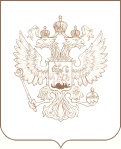 РОСКОМНАДЗОРУПРАВЛЕНИЕ ФЕДЕРАЛЬНОЙ СЛУЖБЫ ПО НАДЗОРУ В СФЕРЕ СВЯЗИ, ИНФОРМАЦИОННЫХ ТЕХНОЛОГИЙ И МАССОВЫХ КОММУНИКАЦИЙПО ЧУВАШСКОЙ РЕСПУБЛИКЕ - ЧУВАШИИП Р И К А З__08.02.2019__                                                                                                    № _______17___________г. ЧебоксарыНаименование подаркаХарактеристика подарка, его описаниеКоличество предметовСтоимость в рублях (*)1.2.Итого№ п/пДатаНаименование и вид подаркаФИО, должность гражданского служащего, сдавшего подарокПодписьФИО, должность гражданского служащего, принявшего подарокПодписьОтметка о возврате подарка